Извещение о проведении ОТКРЫТОГО ЗАПРОСА КОТИРОВОК В ЭЛЕКТРОННОЙ ФОРМЕ на поставку ГСМ через сеть АЗС с использованием топливных карт1. Способ определения поставщика (подрядчика, исполнителя): Открытый запрос котировок в электронной форме (далее – запрос котировок).2. Адрес электронной площадки в сети «Интернет»: https:// utp.sberbank-ast.ru3. Наименование Заказчика: Муниципальное унитарное предприятие «Борисоглебская энергосбытовая организация» Борисоглебского городского округа Воронежской области (МУП «БЭСО»).Местонахождение Заказчика: 397160, Воронежская область, г. Борисоглебск, ул. Советская, дом 37А.Почтовый адрес Заказчика: 397160, Воронежская область, г. Борисоглебск, ул. Советская, дом 37А.Номер контактного телефона: +7 (47354)6-37-77; +7(47354)6-04-32Адрес электронной почты Заказчика: mupbeso@mail.ruОтветственное должностное лицо Заказчика: директор МУП «БЭСО» Егорова Анжела Анатольевна4. Объект закупки (предмет договора): Поставка ГСМ через АЗС  с использованием топливных карт (далее – Товар). Описание условий договора отражено в проекте договора являющегося неотъемлемой частью документации.5. Краткое описание объекта закупки (предмет договора): 5.1. Функциональные характеристики: не устанавливаются.5.2. Технические характеристики: согласно технической части документации открытого запроса котировок.5.3. Качественные характеристики: согласно технической части документации открытого запроса котировок6. Количество поставляемого Товара: согласно технической части документации открытого запроса котировок.7. Место и срок поставляемого Товара: согласно технической части документации открытого запроса  котировок. Срок поставки: с даты заключение договора по 31 декабря 2019 года. 8. Начальная (максимальная) цена договора: 298675,00 (Двести девяносто восемь тысяч шестьсот семьдесят пять) рублей 00 копеекНачальная (максимальная) цена договора определена методом сопоставимых рыночных цен. Метод сопоставимых рыночных цен (анализа рынка) является приоритетным для определения и обоснования начальной максимальной цены договора.9. Источник финансирования: внебюджетные средства  10. Ограничения участия в запросе котировок: не устанавливаются.11. Способ получения документации: согласно документации открытого запроса котировок.12. Срок предоставления документации: согласно документации открытого запроса котировок.13. Место предоставления документации: согласно документации открытого запроса котировок.14. Порядок предоставления документации: согласно документации открытого запроса котировок.15. Плата за предоставление документации: не взимается.16. Язык, на котором предоставляется документация: русский.ДОКУМЕНТАЦИЯ ОТКРЫТЫЙ  ЗАПРОС КОТИРОВОК В ЭЛЕКТРОННОЙ ФОРМЕПриложения к документации о запросе котировок:	Приложение № 1. Техническое заданиеПриложение № 2. Проект договора.Приложение №3. Обоснование начальной (максимальной) цены договора. Приложение № 4. Форма заявки на участие в запросе котировок.Приложение № 5. Информация о соответствии участника запроса котировок.Приложение № 6. Согласие на обработку персональных данных (физические лица)Приложение № 7. Анкета участника (юридические лица)Приложение № 1 к  открытому запросу котировокТЕХНИЧЕСКОЕ ЗАДАНИЕ1. Объект закупки: Поставка ГСМ через АЗС с использование топливных карт2. Срок поставки Товара: с  даты заключение договора по «31»  декабря  2019 года включительно.3.  Условия поставки Товара: Отпуск товара осуществляется на основании предъявления на АЗС Поставщика  топливной  карты Оператору ТО круглосуточно в будни, выходные и праздничные дни в течение всего срока действия Договора.4. Начальная (максимальная) цена Договора: 298675,00 (Двести девяносто восемь тысяч шестьсот семьдесят пять) рублей 00 копеек.Начальная (максимальная) цена договора определена методом сопоставимых рыночных цен. Метод сопоставимых рыночных цен (анализа рынка) является приоритетным для определения и обоснования начальной максимальной цены договора.Цена Договора включает в себя все необходимые затраты, связанные с поставкой товара, в том числе стоимость затрат, связанных с  хранением товара, с заправкой автотранспорта, по выдаче и обслуживанию электронных топливных карт, транспортные, страховые и другие расходы, а также налоги и сборы, установленные действующим законодательством РФ.5. Место поставки Товара: АЗС Поставщика расположенные в г. Борисоглебск Воронежской области, Воронежской и Московской областях.6. Требования к Поставщику:-  При поставке Товара Поставщик должен предоставить соответствующие сертификаты; - Поставщик обязан иметь надежную систему учета и оплаты бензина и  обеспечивающую контроль за расходом бензина  транспортными средствами Заказчика;- обеспечить выдачу топливных пластиковых карт Заказчику в срок не более 3 (трех) календарных дней  с момента заключения Договора;- обеспечение документооборота в электронном виде;- предоставлять информации о блокировке или замене топливной пластиковой карты, корректировка информации об остатке средств, в случае недополучения нефтепродуктов, отпускаемых на АЗС (если эта информация уже была записана на топливную карту, а нефтепродукт не получен из-за переполнения бака или неисправности топливозаправочной колонки или по другим причинам);- предоставление Поставщиком письменной информации об отпущенном Заказчику Товаре один раз в месяц и в электронном виде в личном кабинете, остатке денежных средств на расчетном счете Поставщика, или его задолженности Поставщику, а также счетов-фактур и накладных (в двух экземплярах) до 10-го числа отчетного месяца.Приложение № 2 К открытому запросу котировок ПРОЕКТДоговор №на поставку ГСМ через АЗС с использование топливных картМуниципальное унитарное предприятие «Борисоглебская энергосбытовая организация» Борисоглебского городского округа Воронежской области (МУП «БЭСО» Борисоглебского городского округа Воронежской области), именуемое в дальнейшем «Покупатель», в лице директора Егоровой Анжелы Анатольевны,  действующего на основании Устава, с одной стороны и _____________________________________, именуемый в дальнейшем «Поставщик», в лице ____________, действующий на основании ________________, с другой стороны, вместе именуемые в дальнейшем «Стороны», с соблюдением  требований Федерального закона от 18.07.2011 г. № 223-ФЗ «О закупках товаров, работ, услуг отдельными видами юридических лиц» в соответствии с Положением о закупке товаров, работ, услуг для нужд муниципального унитарного предприятия «Борисоглебская энергосбытовая организация» Борисоглебского городского округа Воронежской области от 04.09.2018г. по результатам определения поставщика путем проведения открытого запроса котировок в электронной форме, на основании протокола №______ от ______20___г. заключили настоящий Договор на поставку ________________ (далее – Договор) о нижеследующем:ТЕРМИНЫ И ПОНЯТИЯ, ИСПОЛЬЗУЕМЫЕ В ДОГОВОРЕ:ТО (точка обслуживания) - автозаправочная станция/автозаправочный комплекс.Карта (смарт-карта, пластиковая карта, топливная карта) – пластиковая карта с микрочипом, предъявление которой на ТО является основанием для отпуска Товаров и Услуг. Карта является техническим средством учета полученных Товаров и Услуг и не является платежным средством.Товары - все виды моторного топлива (бензины), реализуемые по Договору на ТО, посредством использования Карт.Терминал – электронное устройство, установленное на ТО, предназначенное для обслуживания по Картам и производящее сбор информации по операциям с Картами.Терминальный чек – документ (чек), выдаваемый Оператором ТО Держателю Карты при заправке автотранспортного средства, содержащий информацию об операции по Карте.Оператор ТО – сотрудник ТО, осуществляющий прием Карт и производящий обслуживание по Картам на ТО.Держатель карты – представитель Заказчика, уполномоченный им на получение Товаров и Услуг по Картам. Передача Карты Заказчиком Держателю карты удостоверяет предоставление последнему соответствующих полномочий и не требует дополнительного оформления доверенности на получение Товаров и Услуг.Лимит карты – установленное на Карте предельное ограничение отпускаемых Товаров, которые Держатель карты вправе получить на ТО, в соответствии положениями настоящего договора. ПРЕДМЕТ ДОГОВОРА.1.1. ПОСТАВЩИК обязуется отпускать ПОКУПАТЕЛЮ бензин-АИ-92 по ГОСТ Р 51105-97   (далее – «Товар») с отпуском на ТО Поставщика по наименованию, в количестве, порядке и способами, согласно Спецификации (Приложение №1 к Договору), а ПОКУПАТЕЛЬ обязуется их оплатить, в течение всего срока действия Договора.1.2. Поставка Товаров для Держателей Карт осуществляется на ТО при предъявлении Карты, выдаваемой ПОСТАВЩИКОМ. Право собственности на Товары переходит к ПОКУПАТЕЛЮ в момент их фактического получения Держателями карт на ТО.Во исполнение Договора ПОСТАВЩИК обязуется безвозмездно подготовить для ПОКУПАТЕЛЯ Карты с установлением на них лимитов, в соответствии с Заявками на изготовление Карт, составленными по форме, указанной в Приложении № 2 к Договору (далее по тексту – Заявка) и передать их в собственность ПОКУПАТЕЛЯ.1.5.  ПОКУПАТЕЛЬ заявляет, что любое лицо, являющееся фактическим Держателем Карт, переданных ПОСТАВЩИКОМ ПОКУПАТЕЛЮ во исполнение Договора, является уполномоченным представителем ПОКУПАТЕЛЯ. ПОСТАВЩИК, его сотрудники и Оператор ТО не имеют права и не обязаны проводить дальнейшую проверку личности или наличия соответствующих полномочий у Держателя карты. 1.6. Количество Товара, подлежащего отгрузке, ПОКУПАТЕЛЬ определяет самостоятельно, исходя из установленных лимитов по Картам в соответствии с Заявкой.ПОРЯДОК ПОЛУЧЕНИЯ КАРТ. БЛОКИРОВКА КАРТ Подготовка Карт и их выдача производится ПОСТАВЩИКОМ на основании настоящего Договора и письменной Заявки ПОКУПАТЕЛЯ. 2.2. Стоимость Карты входит в стоимость Договора и выдается ПОКУПАТЕЛЮ безвозмездно до окончания действия  настоящего Договора.Замена неисправной Карты, выданной ПОСТАВЩИКОМ, без механических повреждений производится ПОСТАВЩИКОМ бесплатно, в срок согласно п. 2.5. Договора.2.4. В случае механического повреждения либо утраты Карты ПОКУПАТЕЛЬ вправе заказать новую Карту, в срок, указанном в п. 2.5. Договора. Стоимость карты определяется согласно прейскуранту на момент замены.  2.5. Подготовка ПОСТАВЩИКОМ Карт, указанных в Заявке ПОКУПАТЕЛЯ, осуществляется в срок от одного до трех рабочих дней. Передача Карт представителю ПОКУПАТЕЛЯ осуществляется по Акту приема-передачи Карт, только при наличии оригинала доверенности на получение Карт по товарной накладной.2.7. Блокировка Карты (прекращение операций по Карте) производится ПОСТАВЩИКОМ в случаях:- получения письменного заявления ПОКУПАТЕЛЯ;- нарушения ПОКУПАТЕЛЕМ порядка оплаты, указанного в п. 5.2 Договора;Блокировка Карты (прекращение операций по Карте)/Разблокировка Карты (возобновление операций по Карте) производится ПОСТАВЩИКОМ по письменному заявлению ПОКУПАТЕЛЯ. Блокировка Карты (прекращение операций по Карте)/Разблокировка Карты (возобновление операций по Карте) производится ПОСТАВЩИКОМ в течение 24 (двадцати четырех) часов с момента получения письменного заявления ПОКУПАТЕЛЯ о необходимости блокировки/разблокировки Карты.  Течение срока возникновения обязанности ПОСТАВЩИКА по блокировке/разблокировке Карт начинается в день, следующий за днем получения письменного заявления от ПОКУПАТЕЛЯ.                                                  3.   ПОРЯДОК ПОЛУЧЕНИЯ ТОВАРОВ3.1. Поставка Товара осуществляется путем отгрузки (выборки) по пластиковым картам (топливным картам) с автозаправочных станций/автозаправочных комплексов ПОСТАВЩИКА, расположенных на территории г. Борисоглебск Воронежской области, Воронежской и Московской областях и путем выборки по топливным картам с филиалов АЗС Поставщика, с 01.01.2019 г. по 31.12.2019 г. включительно.3.2. ПОКУПАТЕЛЬ самостоятельно определяет количество Товара путем направления ПОСТАВЩИКУ заявки на общее количество нефтепродуктов, которые будут выбраны ПОКУПАТЕЛЕМ в текущем месяце, исходя из его потребностей. Не выбранный в отчетном месяце объём Товара, согласно направленной ПОКУПАТЕЛЕМ заявке, переходит на следующий месяц.3.3. Фактическая передача Товара осуществляется независимо от времени суток по пластиковым картам (топливным картам) путем отгрузки (выборки) Товара ПОКУПАТЕЛЕМ с автозаправочных станций/автозаправочных комплексов ПОСТАВЩИКА с использованием пластиковых карт (топливных карт), выдаваемых ПОСТАВЩИКОМ.3.4. ПОСТАВЩИК оставляет за собой право не осуществлять отпуск Товара, в случаях, предусмотренных п. 2.7. настоящего договора.3.5. Получение ПОКУПАТЕЛЕМ Товара для Держателей карт на ТО подтверждает Терминальный чек, автоматически распечатываемый на Терминале, установленном на ТО. Терминальный чек выдается при получении Товара на ТО лицу, предъявившему Карту, второй экземпляр Терминального чека остается на ТО. Отсутствие у ПОКУПАТЕЛЯ Терминального чека на полученные Товары не является основанием для отказа ПОКУПАТЕЛЕМ от оплаты полученных Товаров, указанных в товарной накладной, акте по Договору, направляемых ПОКУПАТЕЛЮ по окончанию отчетного периода. Отчетным периодом является календарный месяц, в котором осуществлялся отпуск Товаров по Договору.3.6. Количество, ассортимент Товара могут быть изменены по соглашению Сторон, на основании заявки ПОКУПАТЕЛЯ.ПРАВА И ОБЯЗАННОСТИ СТОРОН.ПОСТАВЩИК ВПРАВЕ:приостанавливать отпуск Товаров, в случаях, предусмотренных п. 2.7. настоящего Договора.ПОСТАВЩИК ОБЯЗУЕТСЯ:передать ПОКУПАТЕЛЮ Карты в порядке, указанном в п. 2.1. - 2.6. Договора.обеспечить получение ПОКУПАТЕЛЕМ Товаров на ТО при предъявлении Карты.в случае расторжения Договора в срок не позднее 10 (десяти) банковских дней с даты прекращения действия Договора, вернуть ПОКУПАТЕЛЮ неизрасходованные в ходе исполнения Договора денежные средства на основании подписанного акта сверки взаимных расчетов и оформленного заявления.с 5 (пятого) числа месяца, следующего за отчетным, по требованию ПОКУПАТЕЛЯ оформить и направить ПОКУПАТЕЛЮ отчетные документы (товарные накладные, счета-фактуры, акты об оказанных услугах и др.), оформленные в соответствии с нормами действующего законодательства РФ посредством электронной почты, факса, с последующим предоставлением оригиналов. Если ПОКУПАТЕЛЬ изменил фактический адрес и не уведомил об этом ПОСТАВЩИКА, то ПОСТАВЩИК не несет ответственности за неполучение ПОКУПАТЕЛЕМ вышеуказанных документов.по письменному требованию ПОКУПАТЕЛЯ предоставить ПОКУПАТЕЛЮ заверенную копию чека терминала в течение 10 (десяти) рабочих дней с момента получения заявки; чеки терминала хранятся в течение 6 (шести) месяцев от даты совершения операции.ПОКУПАТЕЛЬ ВПРАВЕ:передавать Карты уполномоченным ПОКУПАТЕЛЕМ лицам для получения Товаров на условиях Договора.получать Товары в порядке, предусмотренном п.п. 3.1. - 3.3. настоящего Договора.заказывать дополнительные Карты.устанавливать и/или отменять условия использования каждой конкретной Карты, путем внесения изменений в Заявку.приостанавливать/блокировать операции по Карте.инициировать возобновление/разблокировку операции по ранее заблокированной Карте в порядке, установленном в настоящем Договоре.ПОКУПАТЕЛЬ ОБЯЗУЕТСЯ:соблюдать правила пользования Картой, установленные Инструкцией.в случае, если ПОКУПАТЕЛЬ по каким-либо не зависящим от него обстоятельствам лишится возможности владеть и пользоваться Картой, незамедлительно заявить о случившемся ПОСТАВЩИКУ по телефону, факсу или явившись лично. ПОКУПАТЕЛЬ обязуется не позднее одного рабочего дня с момента устного уведомления ПОСТАВЩИКА вручить последнему письменное заявление, подтверждающее ранее сделанное устное заявление.в случае несогласия с информацией, содержащейся в полученных отчетных документах от ПОСТАВЩИКА (товарная накладная, акт сверки, акты об оказанных услугах, счета-фактуры и др.), письменно информировать ПОСТАВЩИКА в течение 30 (Тридцати) календарных дней с момента составления отчетных документов. В противном случае отчетные документы  и оказанные Услуги считаются принятыми ПОКУПАТЕЛЕМ.в течение 30 (Тридцати) календарных дней с момента составления отчетных документов (товарная накладная, акты об оказанных услугах и др.) при отсутствии возражений подписать и направить в адрес ПОСТАВЩИКА подписанные со своей стороны экземпляры документов.строго соблюдать условия Договора и оплачивать Товары.подписывать товарные накладные на полученные Карты и предоставлять их ПОСТАВЩИКУ в течение 3 (трех) рабочих дней с момента получения. ПОРЯДОК РАСЧЕТОВ И СТОИМОСТЬ ТОВАРОВ.5.1. Общая сумма настоящего Договора составляет 298675,00 (Двести девяноста восемь тысяч шестьсот семьдесят пять) рублей 00 копеек, в том числе НДС/НДС не облагается, исходя из стоимости одного литра бензина-АИ-92 в размере  рублей  копеек.      5.2. Оплата по Договору производиться ПОКУПАТЕЛЕМ за фактически поставленное количество нефтепродуктов на основании представленных ПОСТАВЩИКОМ счета (счета-фактуры), товарной накладной (ТОРГ-12), в безналичной форме путем перечисления денежных средств на расчетный счет ПОСТАВЩИКА в течение 10 (десяти) банковских дней со дня получения вышеуказанных документов ПОКУПАТЕЛЕМ.5.3.Отчет о фактически выбранных нефтепродуктах за отчетный месяц составляется ПОСТАВЩИКОМ не позднее 5 числа следующего за отчетный месяц, путем подписания отчетных документов, направленных ПОКУПАТЕЛЮ в порядке, предусмотренном п. 4.2.4 настоящего Договора. Окончание срока действия Договора завершается сверкой взаимных расчетов между его Сторонами.5.4. Обязательства по оплате стоимости поставленного Товара считаются выполненными в день списания денежных средств со счета ПОКУПАТЕЛЯ.5.5. Цена Договора включает в себя все необходимые затраты, связанные с поставкой Товара, в том числе стоимость затрат, связанных с  хранением товара, с заправкой автотранспорта, по выдаче и обслуживанию электронных топливных карт, транспортные, страховые и другие расходы, а также налоги и сборы, установленные действующим законодательством РФ.КАЧЕСТВО ТОВАРОВ И УСЛУГ6.1.	Качество Товара должно соответствовать ГОСТ Р 51105-97, ГОСТ Р 52368-2005, требованиям Технического регламента Таможенного союза ТР ТС 013/2011 «О требованиях к автомобильному и авиационному бензину, дизельному и судовому топливу, топливу для реактивных двигателей и мазуту» (Решение Комиссии Таможенного Союза от 18.10.2011 № 826) и подтверждаться паспортом на Товар, сертификатом соответствия качества или декларацией соответствия, выданными заводом–производителем и представляемыми Поставщиком одновременно с пластиковыми картами (топливными картами).Поставляемый Товар должен соответствовать требованиям государственных стандартов, подтверждающих качество Товара, обеспечивающее его безопасность для жизни и здоровья пользователей. В случае выявления несоответствия количества, качества поставляемого Товара, ПОКУПАТЕЛЬ незамедлительно уведомляет об этом ПОСТАВЩИКА, составляет акт установления недостатков и направляет его ПОСТАВЩИКУ, который обязан в кратчайшие согласованные с ПОКУПАТЕЛЕМ сроки устранить выявленные недостатки за свой счет.Претензии по качеству нефтепродуктов принимаются ПОСТАВЩИКОМ только при условии соблюдения ПОКУПАТЕЛЕМ Договора, а также при наличии:-	Терминального чека ТО;подтверждения факта ненадлежащего качества нефтепродуктов Актом экспертизы независимой экспертной организации, лаборатория которой аккредитована при Федеральном Агентстве по техническому регулированию и метрологии (ранее - Госстандарте России).Экспертная организация проводит отбор проб нефтепродуктов на ТО, которая произвела отпуск нефтепродуктов ПОКУПАТЕЛЮ по правилам ГОСТ 2517-85 (нефтепродукты).Гарантийный срок на Товар устанавливается на весь срок действия Договора и распространяется на весь объем поставляемого Товара.7. ОТВЕТСТВЕННОСТЬ СТОРОН.7.1. Стороны несут ответственность за невыполнение или ненадлежащее выполнение условий Договора в соответствии с законодательством Российской Федерации и Договором.7.2. В случае нарушения срока поставки Товара, предусмотренного условиями Договора, Поставщик выплачивает Покупателю пени в размере 0,04 процента от цены Договора за каждый день просрочки.7.3. В случае поставки Товара ненадлежащего качества Товара Поставщик уплачивает штраф в размере 7,5 процента от цены Договора.7.4. Покупатель вправе потребовать от Поставщика сверх неустойки возмещения в полном объеме убытков, причиненных неисполнением или ненадлежащим исполнением условий Договора.7.5. Уплата неустойки и возмещение убытков в случае ненадлежащего исполнения обязательств по Договору не освобождают Поставщика от исполнения обязательств в натуре.7.6. Поставщик несет ответственность перед Покупателем:– за действия, произведенные привлеченными им третьими лицами как за свои собственные, включая ответственность за любой ущерб, нанесенный третьими лицами Покупателю;– за виновные противоправные действия своего персонала, связанные с исполнением Договора;– за ненадлежащее оформление счетов-фактур в размере не принятых к вычету сумм налога на добавленную стоимость.                         8.СРОК ДЕЙСТВИЯ ДОГОВОРА, ПОРЯДОК РАСТОРЖЕНИЯ.     8.1.Договор вступает в силу с момента подписания Договора  и действует до 31.12.2019 г. включительно, а в части исполнения, принятых по настоящему Договору обязательств - до полного их выполнения Сторонами.Любая из Сторон вправе расторгнуть Договор в одностороннем порядке, письменно уведомив другую сторону не менее чем за 30 (Тридцать) календарных дней до предполагаемой даты расторжения Договора, при этом Договор считается расторгнутым после завершения всех взаиморасчетов Сторон.Расторжение настоящего Договора допускается по соглашению Сторон или решению суда по основаниям, предусмотренным гражданским законодательством РФ.ПОРЯДОК УРЕГУЛИРОВАНИЯ СПОРОВ.9.1. Все споры и разногласия, которые могут возникнуть из настоящего Договора, будут разрешаться Сторонами путем переговоров с соблюдением претензионного порядка.9.2. В претензии перечисляются допущенные при исполнении Договора нарушения со ссылкой на соответствующие положения Договора и/или его приложений, отражаются стоимостная оценка ответственности (неустойки), а также действия, которые должны быть произведены Стороной для устранения нарушений.Претензии в связи с ненадлежащим исполнением/неисполнением обязательств по Договору предъявляются в письменной форме и подписываются уполномоченным Стороной лицом. К претензии прилагаются документы, подтверждающие предъявляемые требования. Ответ на претензию дается в письменной форме. При возникновении между ПОКУПАТЕЛЕМ и ПОСТАВЩИКОМ спора по поводу недостатков поставленного Товара или причин их возникновения и невозможности урегулирования этого спора переговорами по требованию любой из Сторон может быть назначена независимая экспертиза. Расходы на экспертизу несет ПОСТАВЩИК.9.3. Претензия подлежит рассмотрению и разрешению в течение 10 (десяти) рабочих дней со дня ее получения.9.4. При не достижение согласия Сторон спор рассматривается в Арбитражном суде Воронежской области в соответствии с действующим законодательством Российской Федерации.ФОРС-МАЖОРСтороны освобождаются от ответственности за полное или частичное неисполнение своих обязательств по Договору, если их неисполнение явилось следствием форс-мажорных обстоятельств.Под форс-мажорными обстоятельствами понимают такие обстоятельства, которые возникли после заключения Договора в результате непредвиденных и непредотвратимых событий, неподвластных сторонам, включая, но, не ограничиваясь: пожар, наводнение, землетрясение, другие стихийные бедствия, запрещение властей, террористический акт, при условии, что эти обстоятельства оказывают воздействие на выполнение обязательств по договору и подтверждены соответствующими уполномоченными органами.Сторона, у которой возникли обстоятельства форс-мажора, обязана в течение 5 (пяти) рабочих дней письменно информировать другую сторону о случившемся и его причинах. Сторона, затронутая действием обстоятельств непреодолимой силы, должна в течение 5 (пяти) дней известить другую Сторону о наступлении, виде и возможной продолжительности действия обстоятельств непреодолимой силы, препятствующих исполнению договорных обязательств. Если о вышеупомянутых событиях не будет своевременно сообщено, Сторона, затронутая форс-мажорными обстоятельствами, не может ссылаться на него как на основание освобождения от ответственности.Наступление форс-мажорных обстоятельств при условии, что приняты установленные меры по извещению об этом другой Стороны, продлевает срок выполнения договорных обязательств на период, по своей продолжительности соответствующий продолжительности обстоятельств и разумному сроку для устранения их последствий.Если, по мнению сторон, исполнение Договора может быть продолжено в порядке, действовавшем до возникновения обстоятельств непреодолимой силы, то срок исполнения обязательств по договору продлевается соразмерно времени, которое необходимо для учета действия этих обстоятельств и их последствий.11. АНТИКОРРУПЦИОННАЯ ОГОВОРКА11.1. Каждая из Сторон Договора, ее аффилированные лица, работники или посредники отказываются от стимулирования каким-либо образом работников другой Стороны, в том числе путем предоставления денежных сумм, подарков, безвозмездного выполнения в их адрес работ (услуг) и другими, не поименованными здесь способами, ставящего работника в определенную зависимость и направленного на обеспечение выполнения этим работником каких-либо действий в пользу стимулирующей его Стороны.11.2. В случае возникновения у Стороны подозрений, что произошло или может произойти нарушение каких-либо положений настоящего раздела Договора, соответствующая Сторона обязуется уведомить другую Сторону в письменной форме. В письменном уведомлении Сторона обязана сослаться на факты или предоставить материалы, достоверно подтверждающие или дающие основание предполагать, что произошло или может произойти нарушение каких-либо положений настоящей статьи контрагентом, его аффилированными лицами или работниками, выражающееся в действиях, квалифицируемых законодательством РФ как дача или получение взятки, коммерческий подкуп, а также действиях, нарушающих требования законодательства РФ и международных актов о противодействии легализации доходов, полученных преступных путем.После письменного уведомления, соответствующая Сторона имеет право приостановить исполнение обязательств по настоящему Договору до получения подтверждения от другой Стороны после проведённой ею проверки, что нарушения не произошло или не произойдет. Это подтверждение должно быть направлено в течение десяти рабочих дней с даты направления письменного уведомления.11.3. В случае нарушения одной Стороной обязательств воздерживаться от запрещенных настоящим разделом действий и/или неполучения другой Стороной в установленный Договором срок подтверждения, что нарушения не произошло или не произойдет, другая Сторона имеет право расторгнуть Договор в одностороннем внесудебном порядке, направив письменное уведомление о расторжении. Сторона, по чьей инициативе расторгнут настоящий Договор в соответствии с положениями настоящей статьи, вправе требовать возмещения реального ущерба, возникшего в результате такого расторжения.12. ПРОЧИЕ УСЛОВИЯ12.1. Настоящий Договор составлен на в 2 (двух) экземплярах, имеющих равную юридическую силу, по одному для каждой из Сторон.12.2. Любые изменения и дополнения к настоящему Договору действительны, если они совершены в письменной форме и подписаны надлежащими уполномоченными на то представителями Сторон.12.3. В случае изменения у какой-либо из Сторон юридического адреса, названия, банковских реквизитов и прочего, она обязана в течение 10 (десяти) дней письменно известить об этом другую Сторону, причем в письме необходимо указать, что оно является неотъемлемой частью настоящего Договора. 12.4. Письма, уведомления, которые одна Сторона направляет другой Стороне в соответствии с настоящим Договором, направляются в письменной форме почтой или факсимильной связью с последующим предоставлением оригинала.12.5. Во всем, что не предусмотрено настоящим Договором, Стороны руководствуются действующим законодательством Российской Федерации.13. ЮРИДИЧЕСКИЕ АДРЕСА, БАНКОВСКИЕ РЕКВИЗИТЫ СТОРОН                     Приложение №1                    к  Договору от  «__» ______ 201  г.Спецификации Необходимое количество пластиковых карт (смарт-карт) 3 штуки.Цена Договора составляет: _________________(______________________) рублей _______ копеек.               Приложение №2                                                                                                  к  Договору от  «__» ______ 201 г(Образец)На фирменном бланке                                                                                                           Директор                                                                                                            _____________	ЗаявлениеПросим Вас предоставить топливные карты в количестве:Приложение № 3 к открытому запросу котировокПриложение №4 к открытому запросу котировок (форма является примерной)*Заявка на участие в запросе котировок в электронной форме № _______1.  Предложение участника:Участник закупки предлагает осуществлять поставку Товара на следующих условиях:Таблица №1Полная и окончательная стоимость составляет: ______________________ (___________________) рублей _______копеек, с учетом НДС/НДС не облагается.2. Изучив извещение о запросе котировок, сообщаем о своем согласии исполнить условия договора, указанные в извещении, документации (техническом задании) и проекте договора о проведении настоящего запроса котировок и в случае признания нас победителями поставить Товар в соответствии и с условиями, установленными в извещении, документации (техническом задании) и проекте договора о проведении запроса котировок по цене, предложенной в данной заявке.______________________________________ (наименование участника закупки) ______________________	________________		________________________ (должность лица, подписавшего заявку*)	           (подпись)				            (Ф.И.О.)*указывается в случае заполнения заявки юридическим лицомМесто печати (для юридических лиц)Подписано ЭЦППриложение № 5 к  котировочной документации (форма является примерной) *Информация о соответствии участника запроса котировок  № _______Настоящим «_____________» подтверждает, что соответствует требованиям, установленным в извещении № ______________: 1) отсутствие информации об участнике закупки в реестрах недобросовестных поставщиков: - предусмотренной статьей 5 Федерального закона № 223-ФЗ «О закупках товаров, работ, услуг отдельными видами юридических лиц»;- предусмотренной статьей 104 Федерального закона от 5 апреля 2013 года № 44-ФЗ «О контрактной системе в сфере закупок товаров, работ, услуг для обеспечения государственных и муниципальных нужд».2) не проведение ликвидации участника закупки - юридического лица и отсутствие решения арбитражного суда о признании участника размещения заказа - юридического лица, индивидуального предпринимателя банкротом и об открытии процедуры банкротства;3) не приостановление деятельности участника закупки в порядке, предусмотренном Кодексом Российской Федерации об административных правонарушениях, на день подачи заявки на участие в конкурсе или заявки на участие в аукционе;4) отсутствие у участника закупки задолженности по начисленным налогам, сборам и иным обязательным платежам в бюджеты любого уровня или государственные внебюджетные фонды за прошедший календарный год, размер которой превышает двадцать пять процентов балансовой стоимости активов участника закупки по данным бухгалтерской отчетности за последний завершенный отчетный период. Участник закупки считается соответствующим установленному требованию в случае, если он обжалует наличие указанной задолженности в соответствии с законодательством Российской Федерации и решение по такой жалобе на день рассмотрения заявки на участие в конкурсе или заявки на участие в аукционе не принято.______________________________________ (наименование участника закупки) ______________________		                        ________________________      (должность лица)	                                          		                              (Ф.И.О.)Подписано ЭЦППриложение №6 К открытому запросу котировок СОГЛАСИЕ на обработку персональных данных (для физических лиц)(вид документа, номер, серия, когда и кем выдан)даю свое согласие Муниципальному  унитарному предприятию «Борисоглебская энергосбытовая организация» Борисоглебского городского округа Воронежской области (далее – Заказчик) на сбор, систематизацию, накопление, хранение, обновление, использование, передачу третьим лицам своих персональных данных в целях участия в закупочных процедурах на право заключения договора на:(указать предмет договора)Перечень персональных данных, на обработку которых дается согласие:фамилия, имя, отчество;пол;паспортные данные;место жительства;банковские реквизиты;контактный телефон;идентификационный номер налогоплательщика;регистрационные данные с налоговых органов в качестве индивидуального предпринимателя.Персональные данные субъекта подлежат хранению в течение сроков, установленных законодательством РФ. По достижению целей обработки персональные данные уничтожаются. Согласие может быть отозвано субъектом путем направления письменного уведомления оператору. На основании письменного обращения субъекта персональных данных с требованием о прекращении обработки его персональных данных оператор прекратит обработку таких персональных данных в течение 3 (трех) рабочих дней.Подписано ЭЦППриложение №7 К открытому запросу котировок ФОРМА АНКЕТЫ УЧАСТНИКА Участник запроса котировок  ___________________/ ____________________.Способ определения исполнителя (поставщика, подрядчика)Открытый запрос котировок  в электронной формеЗаказчикЗаказчикНаименованиеМуниципальное унитарное предприятие «Борисоглебская энергосбытовая организация»Борисоглебского городского округа Воронежской области.Место нахождения397160, Воронежская область, г. Борисоглебск, ул. Советская, дом 37А	Почтовый адрес397160, Воронежская область, г. Борисоглебск, ул. Советская, дом 37ААдрес электронной почтыmupbeso@mail.ruНомер контактного телефона+7 (47354)6-37-77; +7(47354)6-04-32Ответственное должностное лицо Заказчикадиректор МУП «БЭСО» Егорова Анжела Анатольевна         Условия Договора         Условия ДоговораНаименование объекта закупкиПоставка ГСМ через АЗС  с использованием топливных картНачальная (максимальная) цена Договора (в том числе обоснование начальной (максимальной) цены Договора)298675,00 (Двести девяносто восемь тысяч шестьсот семьдесят пять) рублей 00 копеекНачальная (максимальная) цена договора определена методом сопоставимых рыночных цен. Метод сопоставимых рыночных цен (анализа рынка) является приоритетным для определения и обоснования начальной максимальной цены договора.Цена Договора включает в себя все необходимые затраты, связанные с поставкой товара, в том числе стоимость затрат, связанных с  хранением товара, с заправкой автотранспорта, по выдаче и обслуживанию электронных топливных карт, транспортные, страховые и другие расходы, а также налоги и сборы, установленные действующим законодательством РФ.Описание объекта закупки Согласно описанию объекта закупки (Приложение №1 открытого запроса котировок)Место поставкиАЗС Поставщика расположенного в г. Борисоглебск Воронежской области, Воронежской и Московской областях.Срок поставкиС даты заключение договора по «31» декабря 2019 годаСрок и условия оплаты объекта закупкиОплата по Договору производиться Заказчиком за фактически поставленное количество нефтепродуктов на основании представленных Поставщиком счета (счета-фактуры), товарной накладной (ТОРГ-12), в безналичной форме путем перечисления денежных средств на расчетный счет Поставщика в течение 10 (десяти) банковских дней со дня получения вышеуказанных документов Заказчиком.Источник финансирования внебюджетные средства  МУП «Борисоглебская энергосбытовая организация» Борисоглебского городского округа Воронежской области.Сведения о возможности одностороннего отказа от исполнения ДоговораЗаказчик вправе принять решение об одностороннем отказе от исполнения Договора по основаниям, предусмотренным Гражданским кодексом Российской Федерации для одностороннего отказа от исполнения отдельных видов обязательств, при условии, если это было предусмотрено Договором.Обеспечение подачи заявкиНе предусмотреноОбеспечение исполнения ДоговораНе предусмотреноИнформация о запросе котировокИнформация о запросе котировокСрок, место и порядок подачи заявок участников открытого запроса котировокЗаявка на участие в открытом запросе котировок подается в форме электронного документа (в электронной форме), заверенного электронной подписью в соответствии с Регламентом электронной торговой площадке (далее – ЭТП) по адресу  https://utp.sberbank-ast.ruЗаявки на участие в открытом запросе котировок в электронной форме и прилагаемые документы предоставляются не позднее даты окончания срока подачи заявок на ЭТП.Подача заявок осуществляется с момента опубликования извещения по «18» декабря  2018 года  в 10 час. 00 мин. (время местное)Заявка на участие в открытом запросе котировок электронной форме должна содержать информацию, необходимую Заказчику в соответствии с извещением о проведении открытого запроса котировок, а также информацию:о согласии участника в открытом запросе котировок исполнить условия Договора, указанные в извещении о проведении запроса котировок;о цене товара по позициям и общей итоговой суммы.Любой участник закупки вправе подать только одну заявку на участие в открытом запросе котировок в электронной форме. В случае установления факта подачи одним участником открытого запроса котировок двух и более заявок на участие в открытом запросе котировок при условии, что поданные ранее такие заявки этим участником не отозваны, все заявки на участие в открытом запросе котировок, поданные этим участником, не рассматриваются и возвращаются ему.Дата и время открытия доступа к заявкам на участие в открытом запросе котировок, поданным в электронной формеОткрытие доступа к котировочным заявкам в электронной форме происходит на ЭТП автоматически по истечении срока приема заявок в электронной форме в соответствии с Регламентом ЭТП.«11» декабря 2018 года в 00 час. 00 мин. (время местное)Котировочная документация доступна для ознакомления в Единой информационной системе в сфере закупок, а также на сайте Оператора электронной торговой площадки utp.sberbank-ast.ru, без взимания платы, с момента ее опубликования в Единой информационной системе, а также на сайте Оператора электронной торговой площадки http:// utp.sberbank-ast.ru.Порядок получения котировочной документации (ознакомления с котировочной документацией) на электронной торговой площадке УТП  «Сбербанк-АСТ» http:// utp.sberbank-ast.ru определяется правилами данной электронной торговой площадки.Место, дата начала, дата и время окончания срока подачи заявок на участие в открытом запросе котировок.Дата рассмотрения заявок.Дата подведения итогов открытого запроса котировок)Место подачи заявок на участие в открытом запросе котировок: заявки на участие в открытом запросе котировок подаются через сайт Оператора электронной торговой площадки в порядке, предусмотренном регламентом электронной торговой площадки.Дата начала срока подачи заявок на участие в открытом запросе котировок: «11» декабря 2018 годаДата окончания срока подачи заявок на участие в открытом запросе котировок: «18» декабря 2018 годаВремя окончания срока подачи заявок на участие в открытом запросе котировок:  10:00 час. (время московское)Дата рассмотрения заявок: «19» декабря 2018 годаДата подведения итогов открытого запроса котировок: «19» декабря 2018 годаФормы, порядок, дата начала и дата окончания срока предоставления участникам процедуры закупки разъяснений положений документации о проведении запроса котировокЛюбой участник процедуры закупки вправе направить в электронной форме Заказчику запрос о разъяснении положений документации о проведении открытого запроса котировок. В течение одного рабочего дня со дня поступления указанного запроса Заказчик обязан направить в форме электронного документа разъяснения положений документации о проведении открытого запроса котировок, если указанный запрос поступил к Заказчику не позднее, чем за 2 (два) дня до дня окончания подачи заявок на участие в открытом запросе котировок.В течение одного рабочего дня со дня направления разъяснения положений документации о проведении открытого запроса котировок по запросу участника процедуры закупки такое разъяснение будет размещено Заказчиком в единой информационной системе с содержанием запроса на разъяснение положений документации о проведении открытого запроса котировок без указания участника процедуры закупки, от которого поступил запрос.Порядок отказа от проведения процедуры закупкиЗаказчик вправе отказаться от проведения открытого запроса котировок. В течение одного рабочего дня со дня принятия решения об отказе от проведения открытого запроса котировок соответствующая информация размещается в единой информационной системе.         Заказчик вправе отказаться от проведения открытого запроса котировок только до окончания приема заявок. Открытый запрос котировок считается отмененным с момента размещения решения/приказа об отмене в единой информационной системе.  При отмене открытого запроса котировок Заказчик не несет ответственности перед участниками процедуры закупки, подавшими заявки, и третьими лицами, которым такое действие может принести убытки.           Заказчик не несет обязательств или ответственности в случае не ознакомления претендентов, участников закупки с извещением об отказе от проведения закупки. Срок заключения договора после определения победителя в проведении открытого запроса котировок в электронной формеЗаказчик в течение 3 (трех) рабочих дней со дня подписания итогового протокола рассмотрения заявок передает победителю в проведении открытого запроса котировок в электронной форме проект договора через функционал ЭТП.Срок подписания победителем в проведении открытого запроса котировок в электронной форме договораПобедитель в проведении открытого запроса котировок в электронной форме подписывает договор в течение 5(пяти) дней с момента его получения.Условия признания победителя открытого запроса котировок или иного участника запроса котировок уклонившимися от заключения ДоговораВ случае если победитель открытого запроса котировок в электронной форме не представил Заказчику подписанный Договор в срок, указанный в извещении о проведении открытого запроса котировок с помощью функционала электронной-торговой площадки, такой победитель признается уклонившимся от заключения Договора.В случае признания победителя открытого запроса котировок в электронной форме уклонившимся от заключения Договора Заказчик вправе обратиться в суд с иском о возмещении убытков, причиненных уклонением от заключения Договора, и заключить Договор с участником открытого запроса котировок, предложившим такую же, как и победитель открытого запроса котировок, цену Договора, или при отсутствии этого участника с участником открытого запроса котировок, предложение, о цене Договора которого содержит лучшее условие по цене Договора, следующее после предложенного победителем открытого запроса котировок условия, если цена Договора не превышает начальную (максимальную) цену Договора, указанную в извещении о проведении открытого запроса котировок в электронной форме. При этом заключение Договора для этих участников является обязательным. В случае уклонения указанных участников процедуры закупки от заключения договора Заказчик вправе обратиться в суд с иском о требовании, о понуждении таких участников процедуры закупки заключить договор, а также о возмещении убытков, причиненных уклонением от заключения договора, осуществить повторное размещение заказа путем запроса котировок либо принять решение о закупке у единственного поставщика (подрядчика, исполнителя). При этом договор должен быть заключен с единственным поставщиком (подрядчиком, исполнителем) на условиях, предусмотренных документацией о проведении запроса котировок, и цена заключенного договора не должна превышать максимальной цены договора, указанной в документации о проведении запроса котировок.Порядок рассмотрения заявок на участие в открытом запросе котировок в электронной формеЗаказчик рассматривает заявки на предмет их соответствия требованиям документации открытого запроса котировок, а также оценивает и сопоставляет заявки в соответствии с порядком и критериями, установленными документацией открытого запроса котировок.Заявки участников рассматриваются на соответствие требованиям, изложенным в документации открытого запроса котировок, на основании представленных в составе заявок документов, а также иных источников информации, предусмотренных документацией открытого запроса котировок, законодательством Российской Федерации, в том числе официальных сайтов государственных органов, организаций в сети Интернет.Комиссия ВПРАВЕ НЕ РАССМАТРИВАТЬ И ОТКЛОНЯТЬ КОТИРОВОЧНЫЕ ЗАЯВКИ, если:котировочные заявки не соответствуют требованиям, установленным в извещении о проведении открытого запроса котировок; предложенная в котировочных заявках цена, в т. ч и за единицу товаров, работ, услуг превышает максимальную цену, указанную в извещении о проведении открытого запроса котировок;предложенная в котировочных заявках цена занижена на 25 и более процентов по отношению к максимальной цене договора, указанной Заказчиком в извещении о проведении открытого запроса котировок, и в составе котировочной заявки отсутствует расчет предлагаемой цены договора и (или) ее обоснование,  либо по итогам проведенного анализа представленных в составе котировочной заявки расчета и обоснования цены договора Заказчик пришел к обоснованному выводу о невозможности участника процедуры закупки исполнить договор на предложенных им условиях (отклонение заявок на участие в запросе котировок с демпинговой ценой).Преимущества субъектам малого предпринимательства или социально ориентированным некоммерческим организациямНе установленыТребование к Исполнителю (подрядчику), не являющемуся субъектом малого предпринимательства или социально ориентированной некоммерческой организацией, о привлечении к исполнению Договора субподрядчиков, соисполнителей из числа субъектов малого предпринимательства, социально ориентированных некоммерческих организаций:Не установленыПриоритет товаров российского происхождения, работ, услуг, выполняемых, оказываемых российскими лицами, по отношению к товарам, происходящим из иностранного государства, работам, услугам, выполняемым, оказываемым иностранными лицами в соответствии с Постановлением от 16 сентября 2016 г. № 9251. Заказчиком устанавливается приоритет товаров российского происхождения, работ, услуг, выполняемых, оказываемых российскими лицами, по отношению к товарам, происходящим из иностранного государства, работам, услугам, выполняемым, оказываемым иностранными лицами в соответствии с требованиями постановления Правительства Российской Федерации от 16 сентября 2016 г. № 925 «О приоритете товаров российского происхождения, работ, услуг, выполняемых, оказываемых российскими лицами, по отношению к товарам, происходящим из иностранного государства, работам, услугам, выполняемым, оказываемым иностранными лицами».2. Участник закупки в заявке указывает (декларирует) наименование страны происхождения поставляемых товаров. Отсутствие в заявке указания (декларирования) страны происхождения поставляемого товара не является основанием для отклонения заявки на участие в закупке. Такая заявка рассматривается как содержащая предложение о поставке иностранных товаров. Участник закупки несет ответственность за предоставление недостоверных сведений о стране происхождения товаров, указанного в заявке на участие в закупке.3. Для целей установления соотношения цены предлагаемых к поставке товаров российского и иностранного происхождения, цены выполнения работ, оказания услуг российскими и иностранными лицами, цена единицы каждого товара, работы, услуги определяется как произведение начальной (максимальной) цены единицы товара, работы, услуги, указанной в документации о закупке на коэффициент изменения начальной (максимальной) цены договора по результатам проведения закупки, определяемый как результат деления цены договора, по которой заключается договор, на начальную (максимальную) цену договора.4. Отнесение участника закупки к российским или иностранным лицам производится на основании документов участника закупки, содержащих информацию о месте его регистрации (для юридических лиц и индивидуальных предпринимателей), на основании документов, удостоверяющих личность (для физических лиц).Требования к участникам закупкиТребования к участникам закупкиТребования к участникамСоответствие требованиям, установленным в соответствии с законодательством Российской Федерации к лицам, осуществляющим поставку товара, выполнение работы, оказание услуги, являющихся объектом закупки.Не проведение ликвидации участника закупки - юридического лица и отсутствие решения арбитражного суда о признании участника закупки - юридического лица или индивидуального предпринимателя несостоятельным (банкротом) и об открытии конкурсного производства.Не приостановление деятельности участника закупки в порядке, установленном Кодексом Российской Федерации об административных правонарушениях, на дату подачи заявки на участие в закупке.Отсутствие у участника закупки недоимки по налогам, сборам, задолженности по иным обязательным платежам в бюджеты бюджетной системы Российской Федерации за прошедший календарный год, размер которых превышает двадцать пять процентов балансовой стоимости активов участника закупки, по данным бухгалтерской отчетности за последний отчетный период.Отсутствие у участника закупки - физического лица либо у руководителя, членов коллегиального исполнительного органа или главного бухгалтера юридического лица - участника закупки судимости за преступления в сфере экономики (за исключением лиц, у которых такая судимость погашена или снята), а также неприменение в отношении указанных физических лиц наказания в виде лишения права занимать определенные должности или заниматься определенной деятельностью, которые связаны с выполнением работы, поставки объекта закупки являющейся объектом осуществляемой закупки, и административного наказания в виде дисквалификации.Отсутствие между участником запроса котировок и заказчиком конфликта интересов, под которым понимаются случаи, при которых руководитель заказчика, член комиссии по осуществлению закупок, руководитель контрактной службы заказчика, контрактный управляющий состоят в браке с физическими лицами, являющимися выгодоприобретателями, единоличным исполнительным органом хозяйственного общества (директором, генеральным директором, управляющим, президентом и другими), членами коллегиального исполнительного органа хозяйственного общества, руководителем (директором, генеральным директором) учреждения или унитарного предприятия либо иными органами управления юридических лиц - участников запроса котировки, с физическими лицами, в том числе зарегистрированными в качестве индивидуального предпринимателя, - участниками закупки либо являются близкими родственниками (родственниками по прямой восходящей и нисходящей линии (родителями и детьми, дедушкой, бабушкой и внуками), полнородными и не полнородными (имеющими общих отца или мать) братьями и сестрами), усыновителями или усыновленными указанных физических лиц. Под выгодоприобретателями понимаются физические лица, владеющие напрямую или косвенно (через юридическое лицо или через несколько юридических лиц) более чем десятью процентами голосующих акций хозяйственного общества либо долей, превышающей десять процентов в уставном капитале хозяйственного общества.   Правомочен заключать договор.В соответствии с действующим законодательством Российской Федерации обладать необходимыми лицензиями (свидетельствами, разрешениями) на поставку товаров, выполнение работ, оказание услуг, являющихся предметом заключаемого договора.Требование об отсутствии сведений об участнике закупки в реестре недобросовестных поставщиков (подрядчиков, исполнителей), предусмотренном статьей 104 Федерального закона от 5 апреля 2013 года № 44-ФЗ «О контрактной системе в сфере закупок товаров, работ, услуг для обеспечения государственных и муниципальных нужд».Требование об отсутствии сведений	 об участке закупки в реестре недобросовестных поставщиков (подрядчиков, исполнителей), предусмотренном статьей 5 Федерального закона № 223-ФЗ «О закупках товаров, работ, услуг отдельными видами юридических лиц».Требования к документамДокументы или копии документов, предоставляемых участником в подтверждение соответствия участника процедуры открытого запроса котировок в электронной форме установленным требованиям: Для юридических лиц:Копии учредительных документов в действующей редакции и копии документов, на основании которых были внесены изменения в учредительные документы согласно Выписке ЕГРЮЛ участника.Документ, подтверждающий полномочия лица на осуществление действий от имени участника закупки – юридического лица (копия решения о назначении или об избрании или приказа о назначении физического лица на должность, в соответствии с которым такое физическое лицо обладает правом действовать от имени участника процедуры закупки без доверенности (далее по тексту – руководитель). В случае если от имени участника закупки действует иное лицо, заявка на участие в открытом запросе котировок должна содержать также доверенность на осуществление действий от имени участника закупки, заверенную печатью участника закупки и подписанную руководителем участника закупки (для юридических лиц) или уполномоченным этим руководителем лицо, либо нотариально заверенную копию такой доверенности. В случае если указанная доверенность подписана лицом, уполномоченным руководителем участника закупки, заявка на участие в открытом запросе котировок должна содержать также документ, подтверждающий полномочия такого лица.Выписку из единого государственного реестра юридических лиц, в форме электронного документа, подписанного усиленной квалифицированной электронной подписью или скан-образ оригинала, полученную не ранее чем за 30 (тридцать) дней до даты размещения извещения о проведении открытого запроса котировок на ЕИС и ЭТП. Скан-образ свидетельства о постановке на учет в налоговом органе.5. Скан-образ свидетельства о внесении записи в Единый государственный реестр юридических лиц.Заполненная заявка на участие в открытом запросе котировок в электронной форме по установленной форме (Приложение № 4 к документации). Цена заявки не должна превышать начальную максимальную цену договора, установленную документацией о проведении открытого запроса котировок в электронной форме. Цена за единицу товара (работ, услуг), и общая сумма по каждой позиции в заявке не должны превышать цены и суммы по позициям, полученные путем расчета начальной максимальной цены (Приложение № 3 к документации).7. Анкету участника (Приложение № 7 к документации).8. Информация о соответствии участника открытого запроса котировок (приложение № 5 к документации).9.Обоснование цены поданной заявки (в свободной форме), в случае, если предложенная в котировочной заявке цена занижена на 25 и более процентов по отношению к начальной максимальной цене договора, указанной Заказчиком в извещении о проведении открытого запроса котировок в электронной форме.10. Сведения о качестве товара, технических характеристиках товара, работы, услуги, об их безопасности, о функциональных характеристиках (потребительских свойствах) товара, о размерах, упаковке, отгрузке товара, о результатах работы и иные сведения, связанные с определением соответствия поставляемого товара, выполняемой работы, оказываемой услуги требованиям, установленным документацией о открытого запроса котировок. 11.Решение об одобрении или о совершении крупной сделки либо копия такого решения в случае, если требование о необходимости наличия такого решения для совершения крупной сделки установлено законодательством Российской Федерации, учредительными документами юридического лица и если для участника процедуры закупки поставка товаров, выполнение работ, оказание услуг, являющихся предметом договора, или внесение денежных средств в качестве обеспечения исполнения договора являются крупной сделкой.12.Иные документы или (скан – образы) документов, перечень которых определен действующим законодательством Российской Федерации, Положением о закупке товаров, работ, услуг учреждения и документацией о запросе котировок.Для физических лиц: 1. Скан-образ оригинала паспорта гражданина РФ всех страниц независимо от наличия на них записей, либо документа, подтверждающего личность гражданина иного государства или лица без гражданства с приложением перевода данного документа на русский язык, заверенного нотариально. 2. Скан-образ свидетельства о постановке на учет в налоговом органе.3.Скан-образ свидетельства о внесении записи в Единый государственный реестр индивидуальных предпринимателей.4. Согласие на обработку персональных данных (Приложение № 6 к документации)5. Выписку из единого государственного реестра индивидуальных предпринимателей в форме электронного документа, подписанную усиленной квалифицированной электронной подписью или скан-образ оригинала, полученную не ранее чем за 30 (тридцать) дней до даты размещения извещения о проведении запроса котировок на ЕИС и ЭТП.6. Заполненная заявка на участие в запросе котировок в электронной форме по установленной форме (Приложение № 4 к документации). Цена заявки не должна превышать начальную максимальную цену договора, установленную документацией о проведении запроса котировок в электронной форме. Цена за единицу товара (работ, услуг), и общая сумма по каждой позиции в заявке не должны превышать цены и суммы по позициям, полученные путем расчета начальной максимальной цены (Приложение № 3 к документации).7. Информация о соответствии участника запросу котировок (приложение № 5 к документации).8. Обоснование цены поданной заявки (в свободной форме), в случае, если предложенная в котировочной заявке цена занижена на 25 и более процентов по отношению к начальной максимальной цене договора, указанной Заказчиком в извещении о проведении запроса котировок в электронной форме.9. 	Анкету участника (Приложение № 7 к документации).10. Сведения о качестве товара, технических характеристиках товара, работы, услуги, об их безопасности, о функциональных характеристиках (потребительских свойствах) товара, о размерах, упаковке, отгрузке товара, о результатах работы и иные сведения, связанные с определением соответствия поставляемого товара, выполняемой работы, оказываемой услуги требованиям, установленным документацией о запросе котировок.11.	 Иные документы или (скан – образы) документов, перечень которых определен действующим законодательством Российской Федерации, Положением о закупке товаров, работ, услуг учреждения и документацией о запросе котировок.Участник обязан задекларировать в заявке страну происхождения товара, работ, услуг. Если участник не укажет страну происхождения товара, работ, услуг его заявку не отклонят, но она будет рассмотрена как содержащая иностранные товары, в соответствии с Постановлением Правительства РФ от 16.09.2016 № 925. Ответственность за достоверность сведений о стране происхождения товара, указанного в заявке, несет участник закупки.Непредставление необходимых документов в составе заявки, либо установления недостоверности сведений, содержащихся в документах, предоставленных участником закупки в составе заявки на участие в запросе котировок, является основанием для отклонения заявки на участие в запросе котировок.В случае установления недостоверности сведений, содержащихся в документах, предоставленных участником закупки в составе заявки на участие в запросе котировок, такой участник может быть отстранен Заказчиком от участия в запросе котировок на любом этапе его проведения вплоть до заключения договора.Дополнительные сведенияПобедителем в проведении открытого запроса котировок в электронной форме признается участник процедуры закупки, подавший котировочную заявку, которая отвечает всем требованиям, установленным в извещении о проведении открытого запроса котировок в электронной форме, и в которой указана наиболее низкая цена товаров, работ, услуг. При предложении наиболее низкой цены товаров, работ, услуг несколькими участниками процедуры закупки победителем в проведении открытого запроса котировок в электронной форме признается участник процедуры закупки, котировочная заявка которого поступила ранее котировочных заявок других участников процедуры закупки. № п/пНаименование товараТребования к качеству, техническим характеристикам товара, работ, услуг, требования к их безопасности, требования к функциональным характеристикам (потребительским свойствам)Ед. изм.Кол-во1АИ-92 Неэтилированный бензин марки АИ-92Качество товара соответствует требованиям ГОСТ Р 51105-97 «Топлива для двигателей внутреннего сгорания. Неэтилированный бензин. Технические условия», требованиям Технического регламента Таможенного союза ТР ТС 013/2011 «О требованиях к автомобильному и авиационному бензину, дизельному и судовому топливу, топливу для реактивных двигателей и мазуту» (Решение Комиссии Таможенного Союза от 18.10.2011 № 826).Наличие внутренней системы обеспечения качества поставляемой продукции, контроля безопасности готовой продукции при реализации. Поставляемый Товар соответствует требованиям государственных стандартов, подтверждающих качество Товара, обеспечивающее его безопасность для жизни и здоровья пользователей.Единица измерения – литрл6500г. Борисоглебск                                                                                                              «__»________ 201  г.ПОКУПАТЕЛЬПОСТАВЩИКМуниципальное унитарное предприятие «Борисоглебская энергосбытовая организация» Борисоглебского городского округа Воронежской области Адрес: 397160, Воронежская обл, г. Борисоглебск, ул.Советская, д.37 «А»ИНН: 3604016496КПП: 360401001         р/с 40702810513060110642                   к/с 30101810600000000681Банк: Центрально-Черноземный БанкПАО Сбербанк, г. Воронеж    БИК 042007681Тел.(47354)3-37-77Директор___________________/___________/    М.П.___________________/___________/    М.П.№ п/пНаименование товара. Марка, товарный знак, знак обслуживания и т.д. (при его наличии)Характеристики товараЕд.
изме-ренияКоли-чество товараЦена за единицу товара  (руб.)Общая стоимость товара (руб.)1АИ-92 по ГОСТ Р 51105-97 (АИ-92-К5)Неэтилированный бензин марки АИ-92Качество товара соответствует требованиям ГОСТ Р 51105-97 «Топлива для двигателей внутреннего сгорания. Неэтилированный бензин. Технические условия», требованиям Технического регламента Таможенного союза ТР ТС 013/2011 «О требованиях к автомобильному и авиационному бензину, дизельному и судовому топливу, топливу для реактивных двигателей и мазуту» (Решение Комиссии Таможенного Союза от 18.10.2011 № 826).Наличие внутренней системы обеспечения качества поставляемой продукции, контроля безопасности готовой продукции при реализации. Поставляемый Товар соответствует требованиям государственных стандартов, подтверждающих качество Товара, обеспечивающее его безопасность для жизни и здоровья пользователей.Единица измерения – литрлитр6500ИТОГО:ИТОГО:ИТОГО:ИТОГО:ИТОГО:ИТОГО:Директор: МУП «Борисоглебская энергосбытовая  организация» Борисоглебского городского округа Воронежской области__________________/А.А. Егорова /    М.П.___________________/_____________/    М.П.№п\пГос. № автомобиляВид ГСМЛимит потребления ГСМ в год, л1.2.3.итогоДиректор: МУП «Борисоглебская энергосбытовая  организация» Борисоглебского городского округа Воронежской области__________________/А.А. Егорова /    М.П.	__________________/____________/   	М.П..Расчет начальной (максимальной) цены контракта методом сопоставимых рыночных цен (анализа рынка)                                                                                                                                                                                         Расчет начальной (максимальной) цены контракта методом сопоставимых рыночных цен (анализа рынка)                                                                                                                                                                                         Расчет начальной (максимальной) цены контракта методом сопоставимых рыночных цен (анализа рынка)                                                                                                                                                                                         Расчет начальной (максимальной) цены контракта методом сопоставимых рыночных цен (анализа рынка)                                                                                                                                                                                         Расчет начальной (максимальной) цены контракта методом сопоставимых рыночных цен (анализа рынка)                                                                                                                                                                                         Расчет начальной (максимальной) цены контракта методом сопоставимых рыночных цен (анализа рынка)                                                                                                                                                                                         Расчет начальной (максимальной) цены контракта методом сопоставимых рыночных цен (анализа рынка)                                                                                                                                                                                         Расчет начальной (максимальной) цены контракта методом сопоставимых рыночных цен (анализа рынка)                                                                                                                                                                                         Расчет начальной (максимальной) цены контракта методом сопоставимых рыночных цен (анализа рынка)                                                                                                                                                                                         Наименование товаров, работ, услуг                                                               Количество (объем) продукции                                                    Цена единицы продукции, указанная в коммерческом предложении вхд. №5871 эл от 26.11.2018г., (руб.)                                                                                                    Цена единицы продукции, указанная в коммерческом предложении вхд. №5872 эл от 26.11.2018г., (руб.)                                                                                                    Цена единицы продукции, указанная в коммерческом предложении вхд. №6005 от 29.112018г., (руб.)                                                                                                    Средняя арифметическая величина цены единицы продукции                                                                                                       Среднее квадратич- ное отклонение                                                            Коэффициент вариации(%)                                          НМЦК (руб.)                  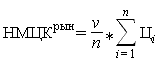 Бензин автомобильный Аи-92                                               6500    42,8447,0048,0045,952,235,96298675,00Начальная (максимальная) цена контракта (руб.)                                                                                          Начальная (максимальная) цена контракта (руб.)                                                                                          Начальная (максимальная) цена контракта (руб.)                                                                                          Начальная (максимальная) цена контракта (руб.)                                                                                          Начальная (максимальная) цена контракта (руб.)                                                                                          Начальная (максимальная) цена контракта (руб.)                                                                                          Начальная (максимальная) цена контракта (руб.)                                                                                          Начальная (максимальная) цена контракта (руб.)                                                                                          298675,00*Для юридических лиц:Наименование, фирменное наименование (при наличии)Юридический адрес*Фактический адрес**адрес с указанием индекса*адрес с указанием индексаИдентификационный номер налогоплательщика участника или в соответствии с законодательством соответствующего иностранного государства аналог идентификационного номера налогоплательщика участника (для иностранного лица)Дата постановки на учет в налоговом органеОсновной государственный регистрационный номер (ОГРН)Код общероссийского классификатора территорий муниципальных образований (ОКТМО)Код общероссийского классификатора организационно-правовых форм (ОКОПФ)Код общероссийского классификатора предприятий и организаций (ОКПО)Банковские реквизиты: КПП                            Расчетный счет Банк Корреспондентский счёт БИКАдрес электронной почты (при наличии)Контактный телефон*Для индивидуальных предпринимателей (физических лиц):Фамилия, имя, отчество (при наличии) Место жительства**адрес с указанием индексаИдентификационный номер налогоплательщика ОГРНИП (для индивидуальных предпринимателей)Страховой номер индивидуального лицевого счёта (СНИЛС)Паспортные данныеБанковские реквизиты: КПП                            Расчетный счет Банк Корреспондентский счёт БИКАдрес электронной почты (при наличии)Контактный телефон№ п/пНаименование  товара, в том числе товарный знак, марка, модель товара, наименование производителя, страна происхождения товараОписание поставляемого товара, его функциональных характеристик (потребительских свойств), его количественных и качественных характеристикЕд. изм.Кол- воЦена за единицу(руб.)Сумма, предлагаемая участником(руб.)Я, (фамилия, имя, отчество субъекта персональных данных)(фамилия, имя, отчество субъекта персональных данных)зарегистрированный (-ая) по адресу:зарегистрированный (-ая) по адресу:документ, удостоверяющий личность:документ, удостоверяющий личность:документ, удостоверяющий личность:документ, удостоверяющий личность:«      »20     г.(ФИО)(подпись)Полное и сокращенное наименования организации и ее организационно-правовая форма:(на основании Учредительных документов установленной формы (устав, положение, учредительный договор), свидетельства о государственной регистрации, свидетельства о внесении записи в единый государственный реестр юридических лиц) /Ф.И.О. участника закупки – физического лицаРегистрационные данные:2.1 Дата, место и орган регистрации юридического лица, регистрации физического лица в качестве индивидуального предпринимателя (на основании Свидетельства о государственной регистрации)2.2. Паспортные данные для участника размещения заказа – физического лица2.3. ИНН, КПП, ОГРН, ОКПО, ОКТМО, ОКПФО участника 3. Место нахождения / место жительства участника размещения заказаСтрана3. Место нахождения / место жительства участника размещения заказаАдрес 4. Почтовый адрес участника закупкиСтрана4. Почтовый адрес участника закупкиАдрес4. Почтовый адрес участника закупкиТелефон4. Почтовый адрес участника закупкиФакс 4.1. Действующий адрес электронной почты участника запроса предложений5. Банковские реквизиты 5.1. Наименование обслуживающего банка5.2. Расчетный счет5.3.Корреспондентский счет5.4. Код БИК5. Банковские реквизиты 5.1. Наименование обслуживающего банка5.2. Расчетный счет5.3.Корреспондентский счет5.4. Код БИК5. Банковские реквизиты 5.1. Наименование обслуживающего банка5.2. Расчетный счет5.3.Корреспондентский счет5.4. Код БИК5. Банковские реквизиты 5.1. Наименование обслуживающего банка5.2. Расчетный счет5.3.Корреспондентский счет5.4. Код БИК5. Банковские реквизиты 5.1. Наименование обслуживающего банка5.2. Расчетный счет5.3.Корреспондентский счет5.4. Код БИК